Рабочая программа по курсу «Математика» составлена в соответствии с требованиями Федерального государственного образовательного стандарта начального общего образования, на основании Концепции духовно-нравственного развития и воспитания личности гражданина России, на основе авторской программы   М.И. Моро, С.И. Волковой, С.В. Степановой «Математика» (программа для 1-4 кл.) система учебников «Школа России» / - М.: «Просвещение» , 2014.   Программой домашнего обучения отводится 2 ч. в  неделю, что составляет 66 часов  в год (33 учебные недели). При обучении на дому количество часов уменьшается за счет объединения тем программы.ПЛАНИРУЕМЫЕ РЕЗУЛЬТАТЫ ОСВОЕНИЯ УЧЕБНОГО КУРСАНа первой ступени школьного обучения в ходе освоения математического содержания обеспечиваются условия для достижения обучающимися следующих личностных, метапредметных и предметных результатов.Личностными результатами обучающихся в 1 классе  являются формирование следующих умений:- определять и высказывать под руководством педагога самые простые общие для всех людей правила поведения при сотрудничестве (этические нормы).В предложенных педагогом ситуациях общения и сотрудничества, опираясь на общие для всех простые правила поведения, делать выбор, при поддержке других участников группы и педагога, как поступить. Метапредметными результатами изучения курса «Математика» в 1-м классе являются формирование следующих универсальных учебных действий (УУД):Регулятивные УУД:-готовность ученика целенаправленно использовать знания в учении и в повседневной жизни для исследования математической сущности предмета (явления, события, факта); - определять и формулировать цель деятельности на уроке с помощью учителя;- проговаривать последовательность действий на уроке;-учиться высказывать своё предположение (версию) на основе работы с иллюстрацией учебника;- учиться работать по предложенному учителем плану;- учиться отличать верно выполненное задание от неверного;- учиться совместно с учителем и другими учениками давать эмоциональную оценку деятельности класса на уроке.Познавательные УУД:- способность характеризовать собственные знания по предмету, формулировать вопросы, устанавливать, какие из предложенных математических задач могут быть им успешно решены; - ориентироваться в своей системе знаний: отличать новое от уже известного с помощью учителя;- делать предварительный отбор источников информации: ориентироваться в учебнике (на развороте, в оглавлении, в словаре);- добывать новые знания: находить ответы на вопросы, используя учебник, свой жизненный опыт и информацию, полученную на уроке;- перерабатывать полученную информацию: делать выводы в результате совместной работы всего класса;- перерабатывать полученную информацию: сравнивать и группировать    такие математические объекты, как числа, числовые выражения, равенства, неравенства, плоские геометрические фигуры;- преобразовывать информацию из одной формы в другую: составлять математические рассказы и задачи на основе простейших математических моделей (предметных, рисунков, схематических рисунков, схем);- познавательный интерес к математической науке;- осуществлять поиск необходимой информации для выполнения учебных заданий с использованием учебной литературы, энциклопедий, справочников (включая электронные, цифровые), в открытом информационном пространстве, в том числе контролируемом пространстве Интернета.Коммуникативные УУД:- донести свою позицию до других: оформлять свою мысль в устной и письменной речи (на уровне одного предложения или небольшого текста);- слушать и понимать речь других;- читать и пересказывать текст. Находить в тексте конкретные сведения, факты, заданные в явном виде;- совместно договариваться о правилах общения и поведения в школе и следовать им;- учиться выполнять различные роли в группе (лидера, исполнителя, критика).Предметными результатами изучения курса «Математика» в 1-м классе являются формирование следующих умений.Учащиеся должны знать:- названия и обозначения действий сложения и вычитания, таблицу сложения чисел в пределах 20 и соответствующие случаи вычитания. Учащиеся должны уметь: - оценивать количество предметов числом и проверять сделанные оценки подсчетом в пределах 20;- вести счет, как в прямом, так и в обратном порядке в пределах 20;-записывать и сравнивать числа  в пределах 20;-находить значение числового выражения в 1-2 действия в пределах 20 (без скобок);- решать задачи в 1-2 действия, раскрывающие конкретный смысл действий сложения и вычитания, а также задачи на нахождение числа, которое на несколько единиц больше (меньше) данного и - проводить измерение длины отрезка и длины ломаной;- строить отрезок заданной длины;- вычислять длину ломаной.Учащиеся в совместной деятельности с учителем имеют возможность научиться: - использовать в процессе вычислений знание переместительного свойства сложения; (повышенный уровень)- использовать в процессе измерения знание единиц измерения длины (сантиметр, дециметр), объёма (литр) и массы (килограмм);- выделять как основание классификации такие признаки предметов, как цвет, форма, размер, назначение, материал;- выделять часть предметов из большей группы на основании общего признака (видовое отличие);- производить классификацию предметов, математических объектов по одному основанию;- решать задачи в два действия на сложение и вычитание;- узнавать и называть плоские геометрические фигуры: треугольник, четырёхугольник, пятиугольник, шестиугольник, многоугольник; выделять из множества четырёхугольников прямоугольники, из множества прямоугольников – квадраты,- определять длину данного отрезка;- заполнять таблицу, содержащую не более трёх строк и трёх столбцов; (повышенный уровень)- решать арифметические ребусы и числовые головоломки, содержащие не более двух действий.СОДЕРЖАНИЕ ПРОГРАММЫПОДГОТОВКА К ИЗУЧЕНИЮ ЧИСЕЛ. 
ПРОСТРАНСТВЕННЫЕ И ВРЕМЕННЫЕ ПРЕДСТАВЛЕНИЯРоль математики в жизни людей и общества.Счёт предметов (с использованием количественных и порядковых числительных). Сравнение групп предметов.Отношения «столько же», «больше», «меньше», «больше (меньше) на … »Пространственные и временные представления.Местоположение предметов, взаимное расположение предметов на плоскости и в пространстве: выше – ниже, слева – справа, левее – правее, сверху – снизу, между, за. Направления движения: вверх, вниз, налево, направо. Временные представления: раньше, позже, сначала, потом.ЧИСЛА ОТ 1 до 10. ЧИСЛО 0НумерацияЦифры и числа 1–5.Названия, обозначение, последовательность чисел. Прибавление к числу по одному и вычитание из числа по одному. Принцип построения натурального ряда чисел. Чтение, запись и сравнение чисел. Знаки «+», «–», «=». Длина. Отношения «длиннее», «короче», «одинаковые по длине». Точка. Кривая линия. Прямая линия. Отрезок. Луч. Ломаная линия. Многоугольник.Знаки «>», «<», «=». Понятия «равенство», «неравенство».Состав чисел от 2 до 5 из двух слагаемых.Цифры и числа 6 – 9. Число 0. Число 10.Состав чисел от 2 до 10 из двух слагаемых. Названия, обозначение, последовательность чисел. Чтение, запись и сравнение чисел.Единица длины – сантиметр. Измерение отрезков в сантиметрах. Вычерчивание отрезков заданной длины.Понятия «увеличить на … , уменьшить на … ».Сложение и вычитаниеСложение и вычитание вида □ ± 1, □ ± 2.Конкретный смысл и названия действий сложение и вычитание. Названия чисел при сложении (слагаемые, сумма). Использование этих терминов при чтении записей. Сложение и вычитание вида □ + 1, □ – 1, □ + 2, □ – 2. Присчитывание и отсчитывание по 1, по 2.Задача. Структура задачи (условие, вопрос). Анализ задачи. Запись решения и ответа задачи. Задачи, раскрывающие смысл арифметических действий сложение и вычитание. Составление задач на сложение и вычитание по одному и тому же рисунку, по схематическому рисунку, по решению.Решение задач на увеличение (уменьшение) числа на несколько единиц.Сложение и вычитание вида □ ± 3.Приёмы вычислений.Текстовая задача: дополнение условия недостающими данными или вопросом, решение задач.Сложение и вычитание вида □ ± 4.Решение задач на разностное сравнение чисел.Переместительное свойство сложения.Применение переместительного свойства сложения для случаев вида □ + 5, □ + 6, □ + 7, □ + 8, □ + 9.Связь между суммой и слагаемыми.Названия чисел при вычитании (уменьшаемое, вычитаемое, разность). Использование этих терминов при чтении записей. Вычитание в случаях вида 6 – □, 7 – □, 8 – □, 9 – □, 10 – □. Состав чисел 6, 7, 8, 9, 10. Таблица сложения и соответствующие случаи вычитания.Подготовка к решению задач в два действия –  решение цепочки задач.Единица массы – килограмм. Определения массы предметов с помощью весов, взвешиванием. Единица вместимости литр.ЧИСЛА ОТ 1 ДО 20НумерацияЧисла от 1 до 20. Названия и последовательность чисел. Образование чисел второго десятка из одного десятка и нескольких единиц. Запись и чтение чисел второго десятка.Единица длины дециметр. Соотношение между дециметром и сантиметром.Случаи сложения и вычитания, основанные на знаниях по нумерации: 10 + 7, 17 – 7, 17 – 10.Текстовые задачи в два действия. План решения задачи. Запись решения.Сложение и вычитаниеТабличное сложение.Общий приём сложения однозначных чисел с переходом через десяток. Рассмотрение каждого случая в порядке постепенного увеличения второго слагаемого (□ + 2, □ + 3, □ + 4, □ + 5, □ + 6, □ + 7, □ + 8, □ + 9). Состав чисел второго десятка. Таблица сложения.Табличное вычитание.Общие приёмы вычитания с переходом через десяток: 1) приём вычитания по частям (15 – 7 = 15 – 5 – 2);2) приём, который основывается на знании состава числа и связи между суммой и слагаемыми.Решение текстовых задач.Итоговое повторение «Что узнали, чему научились в 1 классе».КАЛЕНДАРНО - ТЕМАТИЧЕСКОЕ ПЛАНИРОВАНИЕ № урокаНаименование разделов и темКоличество часовПланируемые сроки прохожденияСкорректированные сроки прохождения1.Счёт предметов. Пространственные представления.12.Временные представления. Отношения «столько же», «больше», «меньше».13.На сколько больше (меньше)? На сколько больше (меньше)?14.Проверочная работа №1. Что узнали, чему научились. 15.Понятия «много», «один». Письмо цифры 1. Числа 1,2. Письмо цифры 2.16.Число 3. Письмо цифры 3. Знаки +, −, =. «Прибавить», «вычесть», «получится». 17.Число 4. Письмо цифры 4. Длиннее. Короче. Одинаковые по длине. 18.Число 5. Письмо цифры 5. Числа от 1 до 5: получение, сравнение, запись, соотнесение числа и цифры.19.Состав числа 5 из двух слагаемых. 110.Точка. Линия: кривая, прямая. Отрезок. Луч. Ломаная линия. Звено ломаной. Вершины.111.Закрепление. Числа от 1 до 5. Знаки: > (больше), < (меньше), = (равно) Равенство. Неравенство.112.Числа 6, 7. Письмо цифры 6. Многоугольники. Закрепление. Письмо цифры 7.113.Числа 8, 9. Письмо цифры 8. Закрепление. Письмо цифры 9. 114.Число 10. Запись числа 10. Закрепление.  Проект «Математика вокруг нас. Числа в загадках, пословицах, поговорках».115.Сантиметр. Измерение и сравнение отрезков. Увеличить на… Уменьшить на…116.Число 0. Сложение и вычитание с числом 0.117.Проверочная работа № 2. Что узнали, чему научились. 118. + 1,   - 1.  Знаки +, −, = (плюс, минус, равно). 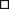 119. + 2,   - 2. Приёмы вычислений. Слагаемые. Сумма.120.Задача (условие, вопрос). Составление задач на сложение и вычитание по одному рисунку.121.  ± 2. Составление и заучивание таблиц. Присчитывание и отсчитывание по 2. Закрепление.122.Задачи на увеличение (уменьшение) числа на несколько единиц (с одним множеством предметов). Что узнали, чему научились.123. + 3,  - 3. Приёмы вычислений.124.  ± 3. Составление и заучивание таблиц. Присчитывание и отсчитывание по 3. Закрепление.125.Решение задач.  ± 1, 2, 3. Закрепление.126.Тест «Проверим себя и свои достижения». 127.Задачи на увеличение числа на несколько единиц (с двумя множествами предметов).128.Задачи на уменьшение числа на несколько единиц (с двумя множествами предметов). 129. + 4,  − 4. Приемы вычислений. Закрепление. Решение задач и примеров.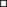 130.На сколько больше? Насколько меньше? Закрепление. Решение задач и примеров.131.± 4. Составление и заучивание таблиц. Закрепление. Решение задач и примеров.132.Перестановка слагаемых и ее применение для случаев  + 5,  + 6,  + 7,  + 8,  + 9133. + 5,  + 6,  + 7,  + 8,  + 9 (таблица). 134.Закрепление (сложение и соответствующие случаи состава чисел).135.Закрепление. Решение задач и примеров.136.Связь между суммой и слагаемыми.137.Уменьшаемое. Вычитаемое. Разность.138.6 − , 7 − . Состав чисел 6, 7. Закрепление.139.8 − , 9 − . Состав чисел 8, 9.140.Подготовка к введению задач в 2 действия. 141.Вычитание вида 10 - *142.Закрепление изученного. Решение задач.143.Килограмм. Литр. Решение задач и примеров.144.Тест «Проверим себя и свои достижения». 145.Названия и последовательность чисел. Образование чисел из одного десятка и нескольких единиц. 146.Запись и чтение чисел. Случаи сложения и вычитания, основанные на знаниях по нумерации147.Дециметр. Случаи сложения и вычитания, основанные на знаниях по нумерации. 148.Закрепление. Подготовка к изучению таблицы сложения в пределах 20.149.Проверочная работа №3. Что узнали, чему научились. Повторение. Подготовка к введению задач в 2 действия. 150.Ознакомление с задачей в 2 действия. 151.Общий приём сложения однозначных чисел с переходом через десяток. Сложение вида * + 2, * + 3. 152.Сложение вида * + 4. 153.Сложение вида * + 5. 154.Сложение вида * + 6. 155.Сложение вида * + 7. 156.Сложение вида * + 8, * +9.157.Таблица сложения.158.Общий приём вычитания с переходом через десяток. Вычитание вида 11 - *159.Вычитание вида 12 - *.160.Вычитание вида 13 - *.161.Вычитание вида 14 - *.162.Вычитание вида 15 - *.163.Вычитание вида 16 - *,17 - *, 18 - *. 163.Чтение, запись и сравнение чисел.164.Контрольная работа. Сложение и вычитание чисел. Решение задач. 165.Тест «Проверим себя и свои достижения».166.«Что узнали. Чему научились в 1 классе». 1